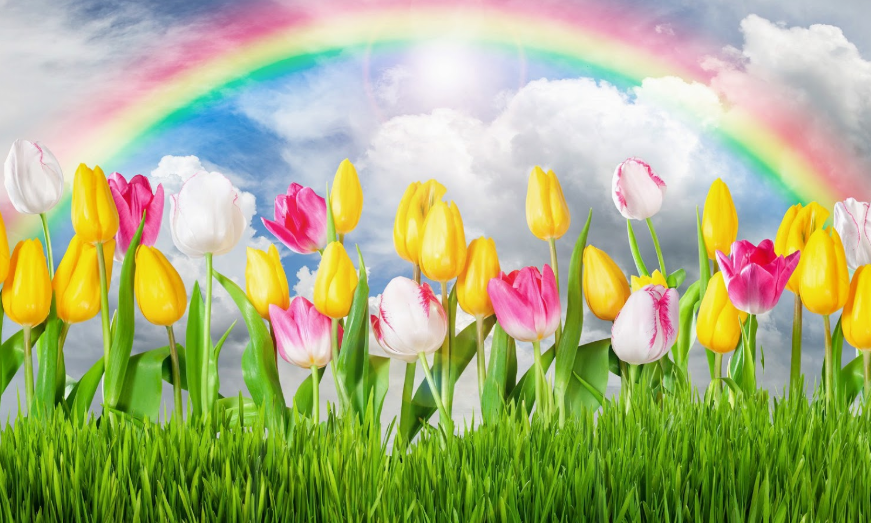                       2018-2019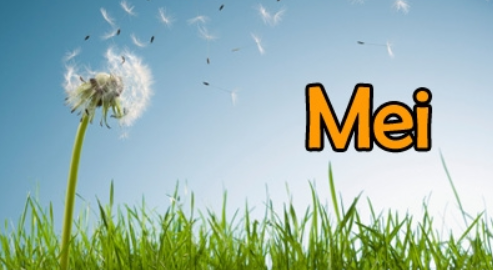 Woe1Dag van de arbeidDo2Vr3Za4Zo5Plechtige communie en vormsel voor de leerlingen RKG van het 6e lj.Ma6L1 – L3L1 – L5/6Zwemmen 1e – 3e Partnerlezen 1e – 5e/6e lj.Di7DirL213 uur : overleg scholen van Waasmunster (OOG)Niveaulezen 2e lj.Woe8Fruit- en groenten dag !Do9Team15.45u PersoneelsvergaderingVr10TeamPedagogische conferentieVrijaf voor de leerlingenZa11Zo 12Leve mama !!!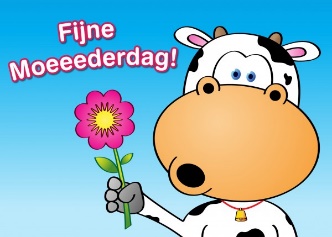 Ma13DirL1-L4L1 – L5/6Cursus voor juf NathalieZwemmen 1e – 4e Partnerlezen 1e – 5e/6e lj.Di 14L6L2VM : 3e kleuterklas bezoekt het 1e lj.NM : MEGA-fuif voor het 6e lj. Niveaulezen 2e lj.Woe15Fruit- en groenten dag !Do16Vr17Za18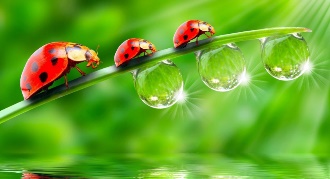 Zo19Dauwtrip, ontbijt en opendeur. Feest van de Vrijzinnige Jeugd voor de leerlingen NCZ van het 6e lj.Ma20L2-L5L1 –L 5/6Zwemmen 2e – 5e Partnerlezen 1e – 5e/6e lj.Di21L2Niveaulezen 2e lj.Woe22Fruit- en groenten dag !Do23L5Techniekfestival  Flanders Expo Vr24L2/3/5/6NM : 2, 3, 5 en 6e lj. muzische vorming met lkrn. Academie HammeZa25Zo26VerkiezingenMa27L1 – L3L1 – 5/6e ljZwemmen 1e – 3e Partnerlezen 1e – 5e/6e lj.Di28DirL2VM : directeurenoverleg en beheerscomité SGNiveaulezen 2e lj.Info avond voor de leerlingen van de derde kleuterklas Woe29Fruit- en groenten dag !Do30O.L.H. Hemelvaart - VerlofdagVr 31Brugdag